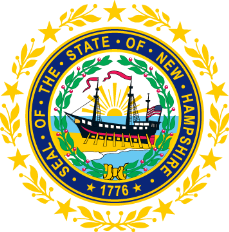 STATEWIDE INDEPENDENT LIVING COUNCILNovember 16, 2022 12:30 p.m. – 2:30 p.m.Granite State Independent Living21 Chenell Drive, Concord, NHAGENDACarrie Dudley, ChairAs the chair of this council, Carrie will follow the federal health emergency guidelines as it relates to the rising cases of COVID and allow this body to be remote with the ability to meet with quorum while being remote.12:30 – 1:00 pm Arrival and Luncheon 1:00 – 2:30 pm SILC MeetingIntroductions and Roll Call Approval of Minutes of 9/21 Full SILC MeetingsCommittee UpdatesMembership GovernanceAdvocacySPIL ProgressPart B Vendor PresentationsVote on Jennifer Cook’s Application for MembershipVote on Randy Pierce’s Appointment to the Executive Committee as Second Vice-Chair Other Business  Adjournment